ОБЩИНА САДОВО, ПЛОВДИВСКА ОБЛАСТ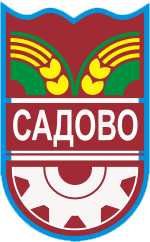 гр. Садово, ул. „Иван Вазов” № 2, тел.: 03118/22-50; факс: 03118/25-00;e-mail: obsadowo@abv.bg; sadovo@sadovo.bg 		На основание чл.91 от ИК кметът на община Садово, свиква   консултации на 29.04.2024г от 10.00 ч. с представители на парламентарно представените партии и коалиции относно състава на СИК на територията на община Садово,  за произвеждане на избори  за членове на Европейския парламент от Република България и за народни представители на 9 юни 2024 г	На консултациите упълномощените представители да представят следните документи:1. Писмено предложение за състава на СИК, което да съдържа имената на предложените лица, единен граждански номер, длъжност в комисията, образование, специалност, телефон за връзка, и партия, или коалиция, която ги предлага.2. Заверено от партията копие от удостоверение  за актуално правно състояние на партията, или заверено от представителя на коалицията от партии копие от решение за образуване на коалицията от партии, с което удостоверяват пълномощията на представляващия съответната партия или представляващите коалицията от партии лица.3. Оригинал или заверено копие от пълномощно от представляващия съответната партия или представляващите коалицията от партии лица, в случаите когато в консултациите участват упълномощени лица.4. Списък на резервните членове, които да заместят предложените от тях лица, в случаите по чл.51, ал.2 от Изборния кодекс или когато член на СИК не се яви в изборния ден.             Консултациите ще се проведат в приемната зала на първи етаж в сградата на Община Садово.